Publicado en Madrid el 26/08/2019 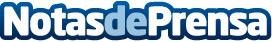 Clínica Rozalén explica 6 curiosidades sobre la fisioestéticaLa fisioestética es una rama dentro de la fisioterapia destinada a mejorar la piel, agilizando los procesos de regeneración y potenciando la recuperación del trofismo celular, activando así el rejuvenecimiento de los tejidos implicados. En ella se emplean aparatología y técnicas que mejoran el riego sanguíneo. Clínica Rozalén, rehabilitación y fisioterapia, aporta 6 curiosidades de esta técnica de fisioterapia tan interesante y de la que mucha gente nunca ha escuchado hablar y presenta sus tratamientosDatos de contacto:Clínica Rozalén 659946553Nota de prensa publicada en: https://www.notasdeprensa.es/clinica-rozalen-explica-6-curiosidades-sobre Categorias: Medicina Madrid Medicina alternativa Belleza http://www.notasdeprensa.es